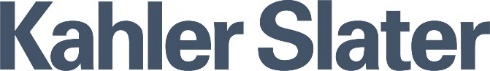 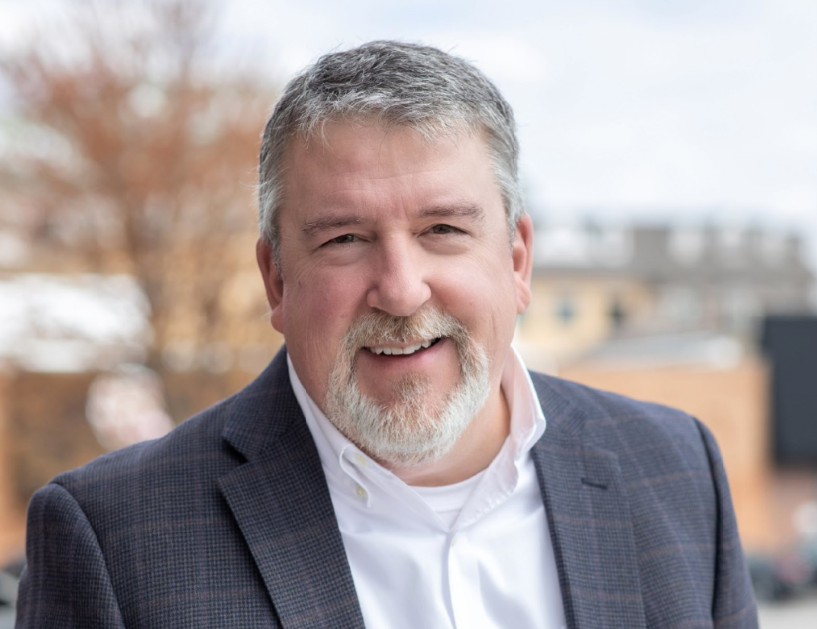 FOR IMMEDIATE RELEASE					Contact: Sarah Wardius 								Phone: 414-290-3812								Email: swardius@kahlerslater.com Chris Jann Joins Kahler Slater as National Business Development Director Supporting the Higher Education Market  (MILWAUKEE, WI—May 12, 2021) Kahler Slater is pleased to announce the addition of Chris Jann as National Business Development Director supporting the Higher Education market. In his role, Jann will develop client relationships, guide strategic pursuits, and continually advance Kahler Slater’s growth within the higher education marketplace. Jann will work closely to align college and university needs with Kahler Slater’s expertise to provide the greatest value to campuses around the country.  As an accomplished and proven leader in the industry, Jann’s 25 years of national experience serving higher education results in a deep understanding of the design and funding processes. He brings both rigor and passion for higher education business development and is known for building meaningful and lasting partnerships, having worked with hundreds of campuses throughout his career. Jann will significantly impact Kahler Slater’s continued growth by combining his experience with the firm’s deep portfolio of higher education design.“We are thrilled to have Chris join our team. His excitement and strategic understanding of both design and higher education will be an asset to our growing team. He truly understands how higher education is constantly evolving and we believe he is an advisor and resource to our clients,” said Larry Schnuck, Kahler Slater Vice President and Higher Education Team Leader.Prior to joining Kahler Slater, Jann served as Business Development Manager for HED in their Chicago office, and held leadership roles with Ellerbe Becket and AECOM. Jann also founded a market research and business development consulting firm, the Jann Group, LLC, which served several major design firms across the country to support their marketing and business development efforts. ###About Kahler SlaterKahler Slater designs to enrich life and achieve powerful results. Through architecture, interior design, strategic advisory, and environmental branding, Kahler Slater’s dynamic collective of marketplace experts and creative thinkers harness the power of design to move boldly forward. With clients in the United States, Canada, and Singapore, Kahler Slater designs for civic and cultural, healthcare, higher education, corporate workplace, residential, hospitality, and sports, recreation, and wellness sectors. Kahler Slater is known for leveraging design to help clients achieve their strategic goals for advancing their organizations. They operate offices in Milwaukee, Madison, Chicago, Richmond and Singapore. Follow Kahler Slater at kahlerslater.com, on LinkedIn, Facebook and Instagram.